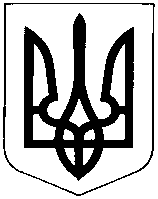 УКРАЇНАНОВОУШИЦЬКА СЕЛИЩНА РАДАНОВОУШИЦЬКОГО РАЙОНУ ХМЕЛЬНИЦЬКОЇ ОБЛАСТІ Р І Ш Е Н Н ЯX сесії селищної ради VІІ скликаннявід 20 березня  2018 року № 7смт. Нова Ушиця  Про   реорганізацію  Новоушицької  централізованої  бібліотечної системи шляхом  закриття  бібліотек сіл: Бучая,  Глибочок, Жабинці, Ставчани , Отроків, Щербівці.                      Відповідно до Постанови Кабінету Міністрів України від 30 травня 1997 року № 510 «Про мінімальні соціальні нормативи забезпечення населення публічними бібліотеками в Україні»,  листа Міністерства культури України від 15.01.2018 № 9/22-2/26-18 щодо погодження реорганізації бібліотечної системи, листа відділу культури, туризму та з питань засобів масової інформації Новоушицької селищної ради від 14 грудня №424 ,з метою приведення мережі закладів культури  до вимог часу та у зв’язку з малою кількістю жителів, керуючись ст.29, ст.32, ст.40, ст.51, ст.52, ст.53  Закону України " Про місцеве самоврядування в Україні" від 21.05.1997 року N280/97-ВР (із змінами та доповненнями), селищна рада                                                                   ВИРІШИЛА:Реорганізувати Новоушицьку бібліотечну систему шляхом закриття бібліотек сіл: Бучая, Глибочок, Жабинці, Ставчани, Отроків, Щербівці.Контроль за виконанням  даного  рішення  покласти  на заступника  селищного голови з гуманітарних питань Новоушицької селищної ради  Кокарева В.В., начальника відділу культури, туризму та з питань засобів масової інформації Новоушицької селищної ради Сідлецького В.А                           Селищний голова 		                                        О.Московчук